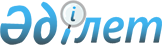 О признании утратившими силу постановления Кабинета Министров Республики Казахстан от 14 апреля 1993 года № 301 "Об установлении отраслевых коэффициентов и надбавок к должностным окладам и тарифным ставкам работников Национального ядерного центра Республики Казахстан" и пункта 4 постановления Кабинета Министров Республики Казахстан от 19 июля 1993 года № 619 "Об организации регионального лечебно-диагностического центра в составе Национального ядерного центра Республики Казахстан"Постановление Правительства Республики Казахстан от 28 декабря 2015 года № 1098      Правительство Республики Казахстан ПОСТАНОВЛЯЕТ:



      1. Признать утратившими силу:



      1) постановление Кабинета Министров Республики Казахстан от 14 апреля 1993 года № 301 «Об установлении отраслевых коэффициентов и надбавок к должностным окладам и тарифным ставкам работников Национального ядерного центра Республики Казахстан»;



      2) пункт 4 постановления Кабинета Министров Республики Казахстан от 19 июля 1993 года № 619 «Об организации регионального лечебно-диагностического центра в составе Национального ядерного центра Республики Казахстан».



      2. Настоящее постановление вводится в действие по истечении десяти календарных дней после дня его первого официального опубликования.      Премьер-Министр

      Республики Казахстан                   К. Масимов
					© 2012. РГП на ПХВ «Институт законодательства и правовой информации Республики Казахстан» Министерства юстиции Республики Казахстан
				